First Name of Application CV No 217662Whatsapp Mobile: +971504753686 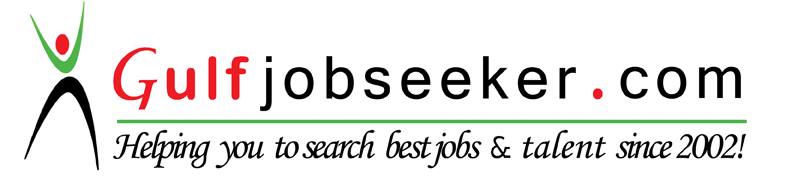 To get contact details of this candidate Purchase our CV Database Access on this link.http://www.gulfjobseeker.com/employer/services/buycvdatabase.php OBJECTIVETo obtain a position in the field of Hotel and Restaurant Management or other related discipline for the purpose of sharing diverse experience and wherein acquired skills, knowledge and abilities will be utilized. To work in a healthy and competitive environment that offers challenges, growth and advancement according to performance and ability.SKILLS Good customer service skillsGood Driving skills with valid Philippine Professional Driver’s LicenseCreative, artistic and with a good freehand skills in sketching and drawingBasic Bar Tending Skills, Fruit Carving SkillsProficient in Microsoft Office Applications such as MS Word, Excel, PowerPoint Knowledgeable in Adobe Photoshop and MoviemakerWORK EXPERIENCE PARQUE ESPANA RESIDENCE HOTELHousekeeping Supervisor		January 2015 to March 2015March 2014 to September 2014 	November 2012 to September 2013			Manila, PhilippinesAssigns workers their duties and inspects work for conformance to prescribed standards of cleanlinessInvestigates complaints regarding housekeeping service and equipment, and takes corrective actionObtain list of rooms to be cleaned and list of prospective check-outs or discharges to prepare work assignmentCoordinates work activities among departmentsInventories stock to ensure adequate suppliesPrepares reports concerning room occupancy, payroll, and department expensePerforms cleaning duties in cases of emergency or staff shortageRecords data regarding work assignments, personnel actions, and time cards, and prepares periodic reportEstablishes standards and procedures for work of housekeeping staff.Advises manager, desk clerk, or admitting personnel of rooms ready for occupancySGS (Saudi Ground Services Company) - Shaheen Air International Ltd.Check – In Agent/ Philippine Hajj Support Temporary StaffOctober 2014 to November 2014October 2013 to November 2013			Jeddah, Saudi ArabiaGenerate flight reservations using airlines computer system and issue airline tickets and boarding passesDirect passengers to and from the aircraft and provide information and assistance to customersEnsure that passengers follow the  security and hazardous material regulations of the aircraftGenerate flight reservations using airlines computer system and issue airline tickets and boarding passesPerform additional functions which may be assigned from time to timeWeighing baggage and collecting any excess weight chargesTaking care of people with special needs, and unaccompanied childrenExpedites the resolution of customer problems and complaints.Operate cash registers and ensure the price is correct and pack purchases.Marina Food CorporationWaiterApril 14, 2011- October 11, 2012			Makati City, PhilippinesPrepare tables for meals, including setting up items such as linens, silverware, and glassware. Present menus to patrons and answer questions about menu items, making recommendations upon request.Garnish and decorate dishes in preparation for serving. Write patrons' food orders on order slips, memorize orders, or enter orders into computers for transmittal to kitchen staff. Check with customers to ensure that they are enjoying their meals and take action to correct any problems. Perform food preparation duties such as preparing salads, appetizers, and cold dishes, portioning desserts, and/or brewing coffeeTRAININGS ATTENDEDRefresher Course for Room Attendant			Bar Exposure Program (TGIF)Manila, Philippines					Rizal, PhilippinesFebruary 10, 2013					February 16, 2011Gloria Jean’s Coffees, Coffee Session with the AcademeWorld Coffee & Barista Basic Pasig City, PhilippinesOctober 17, 2009EXTRA CURRICULAR ACTIVITIESFinalist on the 6th Goldilocks				Finalist, Arellano University Intercollegiate Cake Decorating Challenge		Cake Decorating Challenge Pasay City, Philippines					Pasig City, PhilippinesFebruary 6, 2011EDUCATIONBachelor of Science in Hotel and Restaurant Management2008 – 2012Arellano UniversityPasig City, Metro Manila, PhilippinesPERSONAL INFORMATIONDate of Birth	:	May 14, 1990			Citizenship	:	FilipinoAge		:	25 yrs. Old			Religion	:	CatholicSex		:	Male				Height		: 	5’3Civil Status	:	Single				